What should Lampedusa do?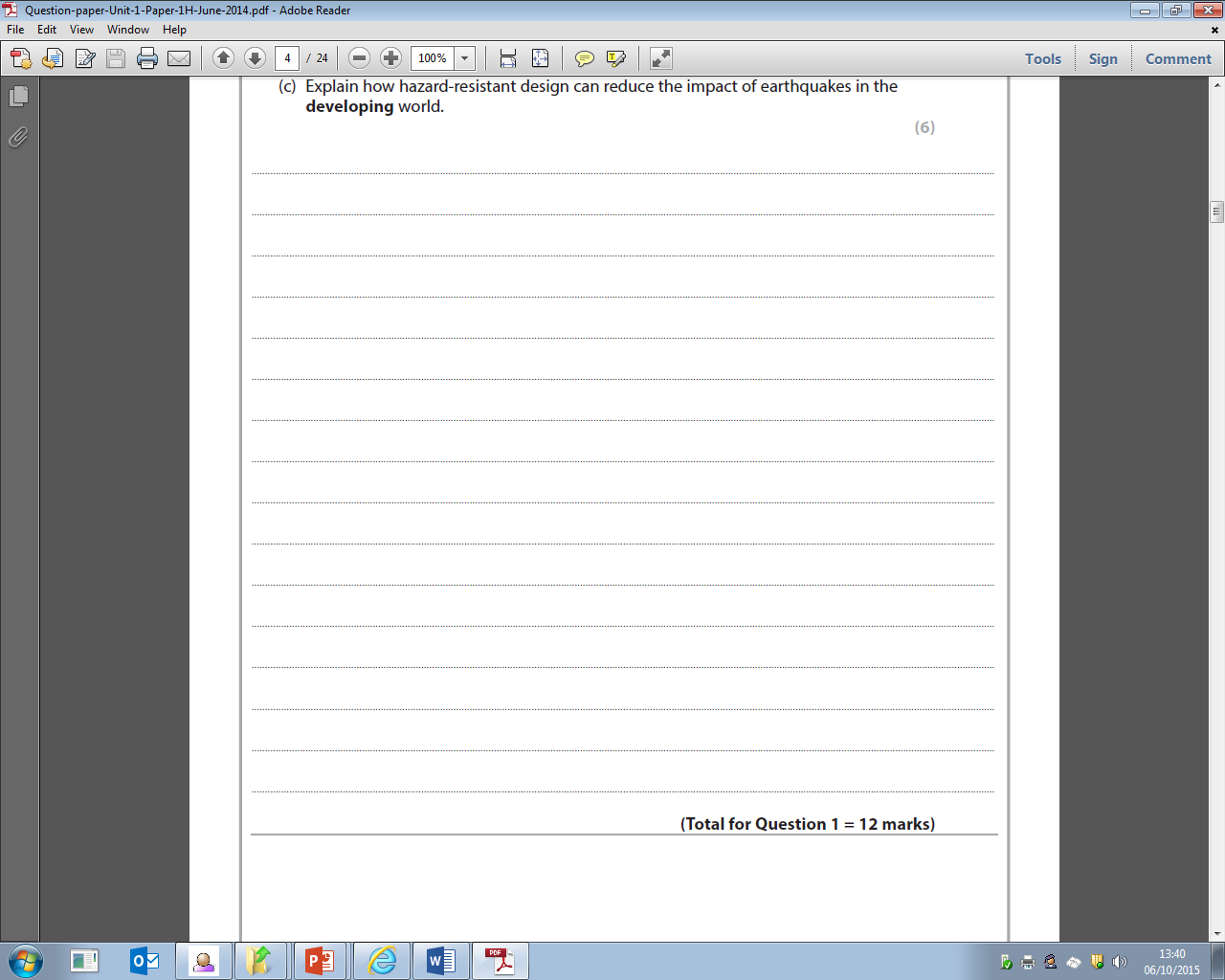 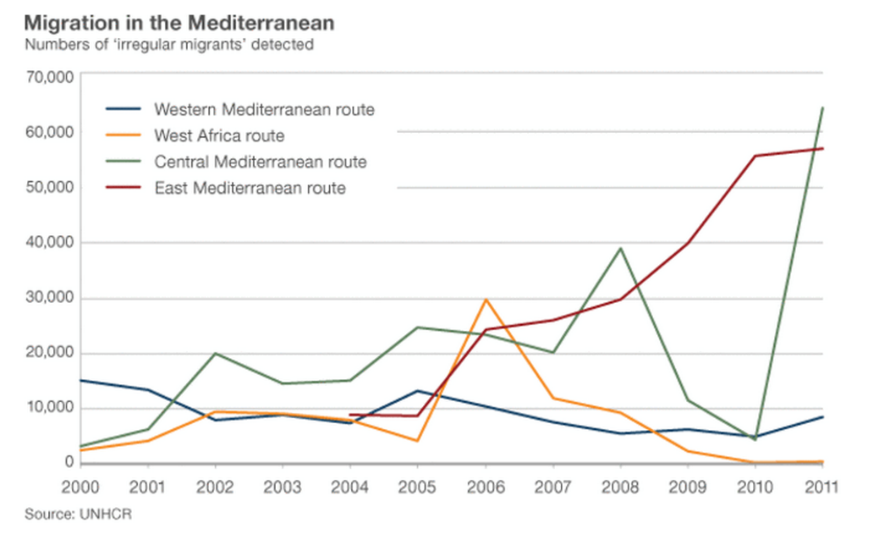 